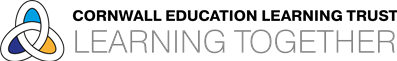 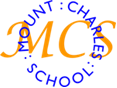 Spring/Summer 2021Re: How will my child continue to learn at home if they are required to self-isolate?Dear Parents/Carers,In the event of your child needing to isolate at home, as required by Public Health England, it is important that if your child is well enough, we work together to ensure their learning continues. We recognise that home learning can be a challenge, particularly when there are multiple siblings and/or parents have work commitments of their own to manage. We also realise that each family has their own individual circumstance to have to manage during this period of isolation and have therefore given careful consideration and preparation to making sure your child can learn as independently as possible whilst at home and continue making progress. Resources Your child’s home learning book bag pack has been sent home so that you have everything you need in the event of them needing to isolate. An additional class reading text and Power Maths workbook will be available for you to collect from school – please contact the office to arrange collection. If your child has an Educational Health Care Plan, additional resources may also be included in their pack. We kindly ask that parents help their child to look after all resources sent home, particularly class novels which must return to school following isolation.LessonsDuring your child’s isolation period, their class teacher and support staff will be continuing to teach children in school. For this reason, pre-recorded lessons and live sessions will not be available as they were during whole school/bubble closures. Instead, whilst your child is waiting for their COVID-19 test result and/or seeing through their isolation period, they should follow the online Oak Academy links as well as pages set by their teacher from work packs. These will be shared via eSchools daily and we ask that work is submitted that same day for the teacher to feedback on. We also encourage children to have some daily exercise if they can at home whilst following government guidance. Regular reading and times table/spelling practice should continue as normal. Furthermore, pupils should take this opportunity to complete the ½ termly home learning tasks linked to their year group imaginative learning project (topic) – all of which is shared on the eSchools homepage for each class.Handing in workYour child will be able to ‘hand in’ their work each day through eSchools by uploading electronic documents and/or photographs of hand-written work in the exercise books provided. eSchools is the learning platform through which pupils must access their learning and hand in work. This is also where teachers will respond to work handed in, celebrate successes and give feedback. Class Dojo should be used for communication only however photographs of work can be sent via Dojo if need be. Keeping in touchPlease keep in touch. We need to know that all children are safe and well and want to support both pupils and parents as much as we can. Parents are encouraged to use eSchools messaging or Dojo in the first instance. Furthermore, you can also contact us via email or telephone if there is anything we can do to help.Home-School PartnershipWe promise that your child will receive quality learning resources and online links from their teacher. The teacher will be available to respond to questions and work submitted at the end of the school day. We ask that parents support us in ensuring your child’s learning continues during periods of isolation by helping them maintain a healthy routine; waking up and getting ready for the school day as usual and getting some kind of daily exercise if possible. Some online learning support may be needed initially and we ask that parents encourage their children to let teachers know if they need help. We kindly ask that all home learning packs return to school with your child, including the class reading text and power maths book.We are here to help – please do not hesitate to contact us via email (enquiries@mount-charlessch.org) or tel. (0172673911).Best wishes,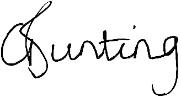 Head teacher